Tarlac State University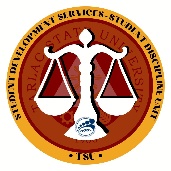 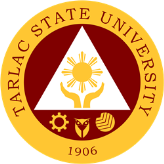 	STUDENT AFFAIRS AND SERVICES OFFICE	STUDENT DISCIPLINE UNITTarlac CityName: ______________________________________________  Date:____________________		Course, Year & Section: _______________________________ Student ID no.: ___________COMPLAINTDate/Time of the Incident: ___________________Location of the Incident: ____________________
Accounts of the Incident: _____________________________________________________________________________________________________________________________________________________________________________________________________________________________________________________________________________________________________________________________________________________________________________________________________________________________________________________________________________________________________________________________________________________________________________________________________________________________________________________________________________________________________________________________________________________________________________________________________________________________________________________________________________________________________________________________________________________________________________________________________________________________________________________________________________________________________________________________________________________________________________________________________________________________________________________________________________________________________________________________________________________________________________________________________________________________________________________________________________________________________________________________________________________________________________________________________________________________________________________________________________________________________________________________________________________________________________________________________________________________________________________________________________________________________________________________________________________________________________________________________________________________________________________________________________________________________________________________________________________________________________________________________________________________________________________________________________________________________________________________________________________________________________________________________________________________________________________________________________________________________________________________________________________________________________________________________________                     Signature of Complainant                                Contact No.WitnessesName: ______________________	Contact No.: ______________Name: ______________________	Contact No.: ______________Name: ______________________	Contact No.: ______________